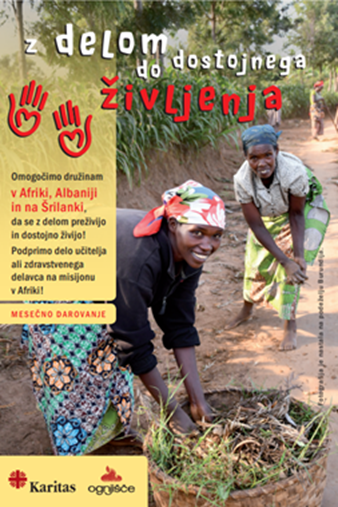 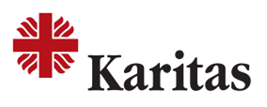 Akcija Z delom do dostojnega življenja Slovenska karitas izvaja akcijo oz. program Z delom do dostojnega življenja, ki je namenjen pomoči revnim družinam v Afriki, Albaniji in na Šrilanki, od leta 2010 dalje. Poteka v sodelovanju s slovenskimi misijonarkami in misijonarji in sestrami domačinkami, ki delujejo v Ruandi, Burundiju, Ugandi, Centralnoafriški republiki, Eritreji, na Madagaskarju in v Albaniji ter s sodelavci Karitas na Šrilanki. V program Z delom do dostojnega življenja so s pomočjo dobrote 889 darovalcev (botrov) iz Slovenije, ki darujejo mesečni dar 6, 12, 24 ali več evrov, vključeni starši iz več kot 340 revnih družin v Afriki, 21 družin v Albaniji ter 26 na Šrilanki. Ti starši, ki prej niso imeli možnosti za delo, razen v poljedelstvu, ali pa so bili brezposelni, so s pomočjo tega programa na misijonih v Afriki dobili priložnost za redno ali občasno delo in plačilo zanj (čistijo in urejajo okolico šol, zdravstvenih centrov itd.), na Šrilanki pa dobijo subvencijo za zagon ali nadgradnjo svoje obrti. Na podeželju Afrike in Šrilanki je dodatni 1 EUR na dan dovolj, v mestu v Afriki in Albaniji pa 2 EUR, da družina dostojneje preživi, ima za hrano, zdravstveno oskrbo in šolanje otrok ter počasi napreduje kot s popravilom ali gradnjo lastne hiše, nakupom zemlje ali česa drugega za družino. V trinajstih letih je program rodil lepe sadove za te revne družine. Kjer so bili člani družin, med njimi mnogo otrok, prej pogosto lačni, imajo sedaj, ker starši zaslužijo vsaj en obrok dnevno in niso več podhranjeni. Otrokom lahko plačajo tudi šolanje. Prej v mnogih družinah v Afriki zaradi revščine to ni bilo možno in otroci tako več let niso hodili v šolo. V program so vključeni tudi mnogi straši invalidnih otrok, ki jim sedaj lahko plačajo zdravljenje in pot do šole, ki je za te otroke iz podeželja po navadi le v oddaljenih krajih. Zelo so veseli in hvaležni tudi, da lahko kupijo zdravila, kadar je kdo v družini bolan in plačajo zdravstveno zavarovanje, kajti brez njega je zdravljenje v Afriki zelo drago. V mnogih družinah so bili vsi člani prej brez čevljev, niso imeli niti motike, da so si jo morali izposoditi od soseda itd. Odkar so vključeni v delo in zaslužijo, so si lahko počasi začeli kupovati stvari za družino: vsem družinskim članom so kupili čevlje in obleko (ženske ob tem kar žarijo, ko to razlagajo), motiko, posode, milo, posteljo ali kaj drugega za hišo. Nepopisno pa je veselje staršev v Afriki, ki so preko programa Z delom do dostojnega življenja prišli do lastne hiške. Zelo si ubog v Afriki, če nimaš svojega doma in moraš plačevati drago najemnino. Tisti, ki so si lahko kupili tudi košček zemlje in kozo s pomočjo katere dobijo gnojilo za zemljo, hrano in počasi prirast kozic, se počasi postavljajo na lastne noge. Po približno treh letih se te družine vsaj malo osamosvojijo. Takrat jih zamenjajo z novimi revnimi družinami, ki jih vključijo v program Z delom do dostojnega življenja. Staršem na Šrilanki in v Albaniji pa največ pomeni, da njihovim otrokom sedaj lahko plačajo šolanje, še posebej na univerzi, da bodo tako lahko imeli svetlejšo prihodnost.V resnici pa pomenita naša pomoč in bližina tem ljudem še mnogo več kot le materialno pomoč. Večletna podpora plačanemu delu je prinesla številne pozitivne učinke in bolj dostojno življenje teh revnih družin, ne samo v materialnem, ampak tudi v socialnem smislu. Izboljšali so se odnosi v družini, med možem in ženo, ni več alkoholizma, pretepanja, kreganja. V družinah je tako večje, veselje, mir in edinost. So tudi bolj odgovorni. Pridobili so nove prijatelje s katerimi si tudi medsebojno pomagajo pri obdelovanju polj ali ko je kdo v bolan. Tudi v pogovoru ob mesečnih srečanjih skupaj iščejo rešitve za različne težave... Niso več odrinjeni na rob družbe in osamljeni, imajo vrednost v kraju kjer živijo, ljudje se z njimi pogovarjajo. Njihovi obrazi žarijo, ko razlagajo kako so prej živeli in kako sedaj. Ker ženske prinašajo denar v družino, jih možje bolj cenijo. Mnogi med njimi bi zaradi revščine prej zapustili svoj kraj in odšli drugam iskat delo, tudi v druge države. Zaradi dela jim tega ni potrebno storiti. Sestram pomagajo odkrivati tudi druge revne družine, krepi se solidarnost med njimi. Sestre se prizadevajo za njihov celostni človekov razvoj. Tako je ta pomoč preko veliko več, kot smo si sploh lahko na začetku tega programa predstavljali. Vse te družine so neizmerno hvaležne vsem v Sloveniji, ki mislijo na njih in jim pomagajo v njihovi stiski. V nadaljevanju predstavljamo nekaj pozitivnih zgodb teh družin. ZGODBE VKLJUČENIH DRUŽIN: AFRIKA: 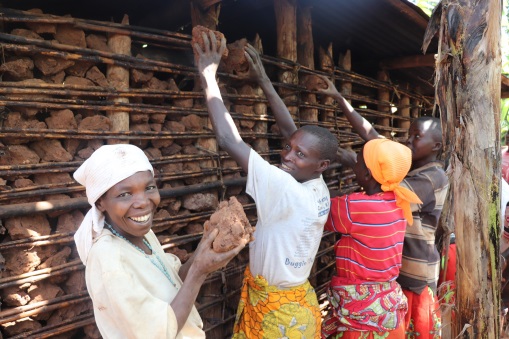 Rahela iz Rwisabija v Burundiju. Ima tri otroke in moža. »Odkar delam sem skupaj z drugimi lahko naredila veliko. Skupina  mi je pomagala zgraditi hišo. Zaslužim denar, da si lahko kupimo milo in druge potrebščine v hiši. Sedaj imam tudi dve zemljišče, da z možem lahko pridelujeva fižol, maniok in drugo. Dobili smo tudi kozo. Otroci niso več lačni in gredo v šolo.« Viola iz Bujnumbure v Burundija: »Imam tri otroke, dva sta s posebnimi potrebami. Leta 2010 smo prišli v Bujumburo, da bi se otroci tukaj zdravili. Mož me je zaradi revščine in brezupne situacije zapustil. Sama pa vztrajam in delam, da bi preživela otroke, plačala najemnino za stanovanje in prehrano.« Vincent iz Mukunga v Ruandi: “Imam ženo in 6 otrok, med katerimi imam tudi invalidnega otroka. Odkar delam pri sestrah ga lahko zdravim. Hčerki, ki je že v srednji šoli, lahko plačam šolnino, ki je draga. Dobil sem človeško dostojanstvo, saj imam možnost, da kupim tudi hrano, milo in obleko. V prihodnje si želim kupiti nekaj zemlje.” Jackline iz Mukunga v Ruandi: “Imam 3 otroke. Moj mož je umrl. Bilo je zelo težko. Sedaj ko pri sestrah delam že eno leto, lahko kupim hrano, milo, plačam šolnino za otroke. Sem zelo srečna. Če tega dela ne bi imela, bi si morala poiskati novega moža in se izseliti iz te hiše, ki je last moževe družine. Zahvaljujem se vsem dobrotnikom za to pomoč.”Nonciata iz Musanga v Ruandi: »Mož me je zapustil. Ostala sem sama s 4 otroci. Dva obiskujeta srednjo šolo, kjer je šolnina zelo draga, ostali pa osnovno šolo. Podirala se nam je hiša. Sestre so mi dale delo na misijonu. Lažje preživljam družino. Kupila sem tudi streho. Počasi gre na bolje.«Serafina iz Kigalija v Ruandi: »Imam 4 otroke. Mož ne najde dela. Prej sem morala ves čas plačevati najemnino 25 € na mesec, letos pa sem z delom prišla do lastne hiše. Zelo sem ponosna in srečna,  ker imam prvič v življenju svoj dom, da vem, kje sem doma.«  Anita iz Rwisabija v Burundiju: »Sestre so nama pomagale, da sva z možem lahko začela z malo trgovino. Zahvaljujeva se za prejeto pomoč. Moj mož, ki je tudi oče, je sedaj lahko doma s svojo družino, brez nenehnega beganja in iskanja zaslužka v Tanzaniji.« Mama iz Bujumbue v Burundiju, ki ima invalidno hčer: »Nikoli si ne bi mislila, da bom imela kdaj lahko v življenju svojo hišo. Prej sem bila  čisto obupana. Ko pa sem dobila hišo, za katero sem sama nagradila opeke iz blata, se je moje življenje spremenilo.«Rosa iz Burundija ima 7 otrok in moža: »Prej smo jedli enkrat na dan … Želela sem odditi v Tanzanijo, da bi tam poiskala delo. Sedaj pa lahko delam tukaj in imamo vse, kar potrebujemo. Lahko kupim milo, otroci se šolajo, plačujem zdravstveno zavarovanje… Zelo sem srečna. «Béata iz Ruande je mati petih otrok s paraliziranim možem. Nenehno je bila v stiski za preživetje. Njeni otroci so bili podhranjeni. Danes pa ima delo. Zahvaljujoč sestram misijonarkam, je začela s prodajo sladkega in navadnega krompirja. Z zaslužkom lahko kupi najnujnejše za družino.  Valomo iz Centralnoafriške republike ima ženo in pet otrok. Družina je živela v skrajni revščini. Otroci niso hodili v šolo. Bili so pogosto bolni, a niso imeli sredstev za zdravljenje. Blatna hiška se jim je podirala. S pomočjo dela, je oče sedaj lahko zgradil novo hišo, otroci hodijo v šolo. Plača lahko tudi zdravila ter s pomočjo koze pridela več hrane na svojem zemljišču. Solange iz Centralnoafriške republike je mlada mati štirih otrok, ki živijo v revščini in z mnogimi težavami in trpljenjem. Zahvaljujoč se delu lahko preživlja svoje otroke. Kupila pujse in kokoši in tako lažje preživijo. Hortancia iz Madagaskarja je vdova s 3 otroki. Niso imeli niti kolibe, kjer bi živeli. Najprej smo poskrbeli za otroke in jih vključili v naš vrtec in šolo, mamo pa seveda vključili v delo, da sedaj zasluži za preživetje družine in počasi napreduje.ALBANIJA:Alma iz kraja Gramsh v Albaniji: »Mož me je zapustil pred nekaj leti z dvema majhnima otrokoma. Bila sem zelo nemočna. Sedaj delam pri sestrah, z drugimi ženami si medsebojno pomagamo, počutim se veliko bolje. Z zasluženim lažje preživim družino«. Mira iz Gramsha: »Imam moža in tri hčerke, ki hodijo v osnovno šolo. Oba z možem sva brezposelna. Zahvaljujem se sestram, da z njihovo pomočjo sedaj zaslužim. Delam že tri leta. Veselim se, da bodo otroci lahko dokončali šolo.« Elizabeta iz Albanije živi z možem in 7-letnim sinom v najetem stanovanju. Oba z možem sta prej delala le priložnostno, kar pa ni zadostovalo za plačilo najemnine, vode, elektrike in hrane. Sestre so ji na misijonu ponudile delo, ko je prišla prosit za hrano. Takoj se je vključila in pridno prime za vsako delo. Hvaležna je, ko konec meseca dobi plačilo, da lahko plača vse osnovne stroške za družino. ŠRILANKA:Menike iz Kurunegale na ŠRILANKI: »Kupila sem zamrzovalnik in izdelujem sladoled. Pri delu mi pomaga sin. V pol leta mi je uspelo povišati svoj družinski prihodek in lažje preživim družino. Zelo sem zadovoljna.«Rita iz Šrilanke je lahko nadgradila svojo rejo piščancev in puranov. Sedaj jih ima 50. Poleg tega goji tudi zelenjavo. S prodajo jajc, mesa in zelenjave, sedaj dostojno zasluži za preživetje njene družine. Radika iz Šrilanke: »Z možem imava dva otroka, šolarja. On je ribič. Pripravljam in prodajam izdelke hitre hrane. Prej sem se trudila premagati pomanjkanje, vendar ni bilo dovolj. S pomočjo dobrotnikov sem razširila prodajo hrane in tako rešila težave.«PODPORA DELU UČITELJEV IN ZDRAVNIKOV NA MISIJONIH V AFRIKIŽe pet let preko akcije Z delom do dostojnega življenja podpiramo tudi delo učiteljev in zdravnikov na misijonih v Afriki. Sedaj s pomočjo več darovalcev podpiramo plačilo dela 12 zdravstvenih in 16 pedagoških delavcev na misijonih v Ruandi, Burundiju, Centralnoafriški republiki in na Madagaskarju. Ta podpora pripomore k boljši kvaliteti dela v šolah in zdravstvenih centrih in je velika pomoč misijonom. V naslednjih vrsticah predstavljamo nekatere izmed podprtih pedagoških  in zdravstvenih delavcev. Štiri leta pomagamo pri plačilu dela medicinske sestre HARERIMANA Claudine za delo v Zdravstvenem centru v Rwisabiju v Burundiju, ki pokriva široko področje zelo revnega prebivalstva. Center sprejme 400 in več bolnikov dnevno na pregled, otroke in nosečnice na preventivne preglede, spremlja podhranjene otroke in hospitalizira težje bolnike. Zaradi pomanjkanja osebja v Centru, so sestre iskale nove delavce, hkrati pa prosile Slovensko karitas za finančno pomoč pri plačilu. Claudine, večinoma dela kot babica. Je zelo vesela, da je dobila možnost dela, matere, ki rojevajo v tem centru pa so zadovoljne z njeno oskrbo. 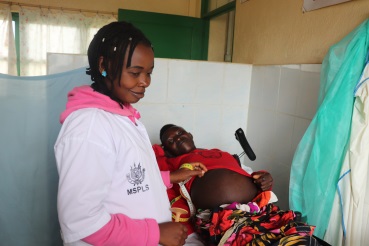 Na Madagaskarju v osnovni šoli v kraju Mananbondro podpiramo plačilo za delo učiteljice Volatiana Edwine. »Na šoli skupaj poučuje vsega skupaj 5 učiteljev laikov, 1 sestra in dve njihovi pripravnici. Šola ne dobiva nobene pomoči od države. Denar za plače učiteljev se zbere od šolnin. Mesečna šolnina na učenca je pri nas trenutno 1.5 eur, kar je zelo malo. V šoli je 252 učencev. To ni dovolj za plačilo dela vseh učiteljev. Hvala za poslano pomoč za plače 1 učiteljice. S tem šola že malo lažje diha in se prebija iz meseca v mesec.« Jani mesec, misijonar v Mananbondo. 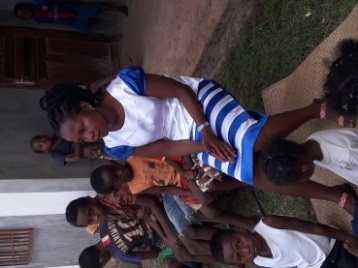 Slovenski misijonarji in misijonarke, sestre domačinke, sodelavci Karitas in tudi družine, ki so deležne te pomoči, so vsem Slovencem za to pomoč iz srca hvaležni. PRIKLJUČITEV K AKCIJI Z DELOM DO DOSTOJNEGA ŽIVLJENJA V 2022Še veliko revnih družin čaka na našo pomoč, prav tako so tudi potrebe po plačilu dela zdravstvenih in pedagoških delavcev na misijonih v Afriki. K temu nas letos vabijo misijonarke, sestre Vesna, Bogdana in Anka ter sestre domačinke v Burundiju in Ruandi, s. Vida Gerkman v Albaniji ter Karitas na Šrilanki, kjer so številne revne družine potrebne pomoči. Revna družina na afriškem podeželju potrebuje dodatnih 24 EUR, v mestu pa 48 EUR, v Albaniji 50 EUR in na Šrilanki 30 EUR na mesec, da dostojno preživi, ima dovolj hrane, dostop do zdravil in šolskih potrebščin za otroke. Z enim evrom na dan lahko posamezniku na drugem kontinentu omogočimo redno delo in njegovi družini spremenimo življenje. Zbiramo tudi mesečni dar za plačilo zdravstvenih delavcev in učiteljev na misijonih v Afriki. Za delo učitelja, vzgojitelja, zdravnika ali zdravstvenega delavca na misijonu mesečno potrebujejo med 50 in 250 EUR. Vabimo vas, da se odločite za mesečni dar 6, 12, 24, 30 EUR ali po vaši izbiri, kar lahko storite preko trajnika ali položnice. Poslali vam bomo kratek opis družine, učitelja ali zdravstvenega delavca, ki se preživlja s plačilom za delo za skupno dobro, ki ste ga vi omogočili. Za več informacij se obrnite na Slovensko karitas, tel.: 01/ 300 59 60 ali jana.lampe@karitas.si. Prijavnica je na voljo tudi na spletni strani Karitas, v septembrski reviji Ognjišče in v župnijah. Možnost za podporo revnih družin v Afriki je tudi preko akcije KUPIM KOZO, ko z nakupom koze za 20 EUR družini v Afriki omogočite več hrane, saj imajo s tem gnojilo in pridelajo več zelenjave, mleko, prirast kozličkov pa lahko prodajo na trgu in s tem nekaj zaslužijo in kupijo še kaj drugega za družino. https://www.karitas.si/kupim-kozo/Hvala vsem iz srca za vašo solidarnost z najrevnejšimi družinami v Afriki!